Barry G. Johnson, Sr. / www.barrygjohnsonsr.com5 Questions Concerning Your Spiritual Growth / Spiritual; Mature; God: Knowledge; Knowledge; Obey; Follow; Follow Christ; Assurance / Genesis 3:1–13; Psalm 139:1–24God's knowledge of you, along with your knowledge of God can help you determine where you are at with God.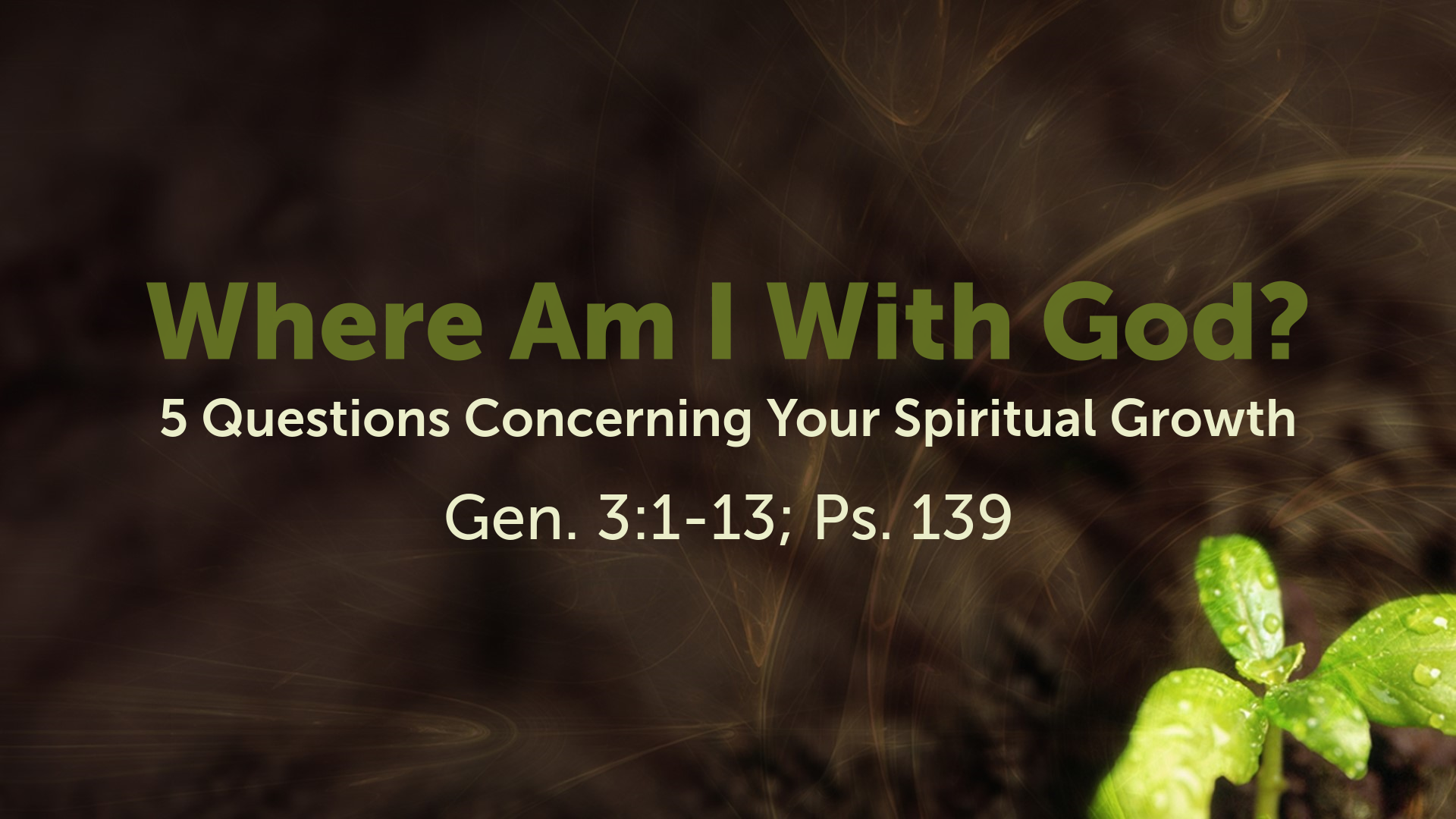 Introduction5 Questions concerning your spiritual growth1.	Where am I with God?2.	Where am I with God’s Word?3.	Where am I in terms of worshipping God?4.	Where am I in fellowship with others?5.	Where am I in terms of Evangelism?I. As far as God knowing meA. God has intimate knowledge of usLuke 12:6-7B. God is Omniscient; Omnipresent and OmniscientPsalm 139:1-24II. As far as me knowing GodA. We know God by what He said.Genesis 3:1-13B. We know God by our love for Him.Matthew 6:24III. As far as me obeying/following GodA. Obedience produces listeningJohn 9:31B. Obedience fosters love for God1 John 2:5Questions not to ask to know where you are with God...1.	How rich am I?2.	How healthy am I?3.	How many enemies do I have?4.	How often does God say yes to me?5.	How important am I?God’s Invitation and Plan of SalvationHear - Romans 10:17Believe and Confess - Romans 10:9-10Repent - Luke 13:3Be Baptized - Acts 2:38Remain Faithful - Revelation 2:10New to the Faith?First PrinciplesHave you fallen away from FaithNeed to be RestoredMy Decision Today I would like to be baptized today I would like to renew my life to ChristI would like to learn more about Jesus and the Bible Questions:  What are my next steps? Come forward to be baptized Request a Bible Study to learn more Attend Bible Class to grow and mature Find a place to serve othersApply today’s lesson to my life